Smlouva o zajištění školy v příroděuzavřená v souladu s § 1746 odst. 2 zákona č. 89/2012 Sb., občanský zákoníkNíže uvedeného dne, měsíce a roku uzavřeli Základní škola s RVJ, Praha 13, Bronzová 2027Bronzová 2027/55, Stodůlky155 00 Praha 5 IČO: 629 34 368  	bankovní spojení: 133176309/0800 	zastoupená (jméno, funkce): Mgr. Nikola Hladík (dále jen „Škola”)aSportlines a.s. – středisko volného časuAdresa: Květnového vítězství 938/ 79, 149 00, Praha 4IČ: 05328993DIČ: CZ05328993bankovní spojení: 94-4238150349/0800zastoupená: Mgr. Kateřina Srpová, Bc. Martin Havrlík(dále jen „Dodavatel”)Smlouva o zajištění školy v přírodě (dále jen „Pobyt“)Předmět smlouvyPředmětem této smlouvy je zajištění Pobytu a dalších níže specifikovaných služeb v souladu se zákonem č. 258/2000Sb., o ochraně veřejného zdraví a o změně některých souvisejících předpisů, ve znění pozdějších předpisů, vyhlášky č. 106/2001 Sb., o hygienických požadavcích na zotavovací akce pro děti, ve znění pozdějších předpisů a vyhlášky č. 410/2005 Sb., o hygienických požadavcích na prostory a provoz zařízení a provozoven pro výchovu a vzdělávání dětí a mladistvých, ve znění pozdějších předpisů.Místo a doba pobytu, ubytování a počet lůžek, stravováníTermín:		13.5. – 19.5. 2019Místo konání:	Penzion Benešovský mlýn, Heřmaň u Písku, 398 11, Protivín			                                           (dále jen “Provozovatel”)Doprava tam:…dále busem na místo.Doprava zpět: Na nádraží busemPočet účastníků:Předběžný počet žáků: 61Program školy v přírodě: CESTA KOLEM SVĚTADodavatel se zavazuje zajistit hlídání dětí a program od 13:00 hodin do večerky. Dále pak od večerky do budíčku noční hlídání v podobě noční pohotovosti.Noční pohotovostí se rozumí:určení odpovědné osoby / osob, které budou během noci namátkově kontrolovat pokoje dětívyznačení pokoje / -ů, kam se děti mohou v případě potřeby obrátitUbytování:                   V penzionu, v 2 až 6lůžkových pokojích s vlastním sociálním zařízením. Ubytování s přihlédnutím k tomu, že jedou skupiny, které se nedají sloučit – chlapci a dívky, popř. žáci různých ročníků.Stravování:	Stravování bude zajištěno v pravidelných časech 5x denně. Současně bude zajištěn celodenní pitný režim. Stravování začíná obědem v den příjezdu a končí snídaní a svačinou v den odjezdu (svačinou se rozumí běžná denní svačina, nikoliv balíček na cestu). V případě požadavku na speciální stravování - bezlepková dieta a další – je tuto skutečnost nutné hlásit s předstihem. V případě bezlepkové diety je nutné informovat rodiče o tom, že je potřeba s sebou dítěti přibalit tyto ingredience: bezlepkové pečivo, bezlepkové přílohy a bezlepkové sladkosti. Skladba jídelníčku může být písemně dohodnuta mezi Školou a Dodavatelem nejpozději 20 dnů před začátkem pobytu. Změna jídelníčku je vyhrazena Provozovatelem. Všechny změny budou hlášeny s předstihem vedoucímu pobytu ze strany školy.Cenová ujednání, počet účastníků:Cena za pobyt činí 4 690 Kč. Cena za pobyt zahrnuje: dopravu, ubytování včetně ubytovacího poplatku, stravu 5x denně včetně pitného režimu, program po celou dobu pobytu včetně vybavení, instruktory, zdravotníka včetně lékárničky, noční pohotovost (instruktor), pobyt pro pedagogy (4) zdarma (jídlo 5x denně, ubytování, doprava), pojištění storna pobytu v případě nemoci, úrazové pojištění a pojištění škody 3. osoběPojištění na storno pobytu v případě nemoci znamená, že při neúčasti žáka na pobytu ze zdravotních důvodů mu bude na základě lékařské zprávy vrácena pojišťovnou částka ve výši 80% ze storno poplatku uvedeného v této smlouvě. Cena za pobyt nezahrnuje: úrazové pojištění a pojištění odpovědnosti 3. osobě, noční hlídaní od půlnoci do budíčku v podobě dalšího instruktora určeného pouze pro tuto činnost, opékání buřtů. Opékání buřtů může být zahrnuto v ceně v případě, že bude zvoleno jako večeře. Takto zvolené variantě bude předcházet hutná polévka a spolu s buřty bude servírováno pečivo a zelenina. V případě buřtů navíc činí cena 35Kč/osoba.Celková cena za pobyt činí 286 090 Kč. Tato služba je osvobozena od DPH podle §57 odst. 1 písmeno b, zákona o DPH.Storno podmínkyJiný, než zdravotní důvod (minimálně 1 700 Kč) a dále dle podmínek níže.1700 Kč z ceny pobytu žáka při zrušení účasti do 30 dnů před zahájením pobytu75% z ceny pobytu žáka při zrušení účasti do 14 dnů před zahájením pobytu85% z ceny pobytu žáka při zrušení účasti do 7 dnů před zahájením pobytu100% z ceny pobytu žáka při zrušení účasti do 3 dnů a méně před zahájením pobytuZdravotní důvod (nutné doložit kopii lékařské zprávy): Při onemocnění žáka před odjezdem, bude žákovi na základě potvrzení od lékaře vrácena částka za pobyt snížená o částku 1700 Kč. Nejzazší termín pro vystavení lékařské zprávy je datum odjezdu na Pobyt.Pojišťovna na základě lékařské zprávy poté vyplatí žákovi 80% z výše storno poplatku. Při onemocnění nebo úrazu žáka v průběhu pobytu, bude žákovi vrácena částka za příslušný počet nocí, které zbývaly do konce pobytu ve výši 350 Kč za každou tuto noc. Nepočítá se pak první noc neúčasti na Pobytu.Způsob úhrady si smluvní strany dohodly tak, že:- Záloha ve výši 1 700 Kč/osobu bude zaplacena rodiči na účet dodavatele číslo 94-4238150349/0800 do 15. 11. 2018. VS pro každého žáka bude specifikován.- Doplatek ve výši 2 990 Kč/osobu bude zaplacen rodiči na účet dodavetele číslo 94-4238150349/0800 do 30. 03. 2019. Platby budou označeny ve zprávě pro příjemce názvem školy, jako variabilní číslo bude uvedeno číslo zálohové faktury.Nebudou-li faktury obsahovat zákonem stanovené náležitosti faktury, nebo budou-li obsahovat chybné údaje, je Škola oprávněna faktury vrátit Dodavateli k přepracování. V tomto případě neplatí původní doba splatnosti, ale celá lhůta splatnosti běží znovu ode dne doručení opravených nebo nově vystavených faktur.Práva a povinnosti smluvních stran:Dodavatel je povinen zajistit, aby místo pobytu žáků Školy splňovalo veškeré hygienické, bezpečností a požární předpisy ubytovacího a stravovacího zařízení a podmínky pro zabezpečení výchovy a výuky dle platných právních předpisů.Dodavatel je povinen připravit na pokojích před začátkem pobytu lůžkoviny povlečení, které si samostatně provedou žáci Školy spolu s pedagogy. V případě potřeby budou k dispozici instruktoři Dodavatele.Škola je povinna zajistit si nahlášení pobytu na hygienickou stanici pomocí dokumentů, které budou připraveny Dodavatelem. Nahlášení pobytu u lékaře v místě konání zajišťuje Dodavatel.Dodavatel je povinen zabezpečit řádný úklid všech poskytnutých prostor.Dodavatel jako poskytovatel dopravy odpovídá za škodu na zdraví nebo věci podle ustanovení občanského zákoníku o náhradě škody způsobené provozem dopravních prostředků, která vznikne při přepravě žáků ze Školy do místa ubytování a zpět z místa ubytování do Školy.Žáci Školy jsou povinni řídit se pokyny pracovníků a instruktorů Dodavatele a dodržovat odsouhlasený program, dodržovat ubytovací řád platný v místě objektu, kde je realizován Pobyt. V případě závažného narušování programu či průběhu Pobytu je Dodavatel oprávněn navrhnout Škole ukončení Pobytu žáka s tím, že tento žák ztrácí nárok na další služby stejně tak nárok na úhradu nevyužitých služeb.Dodavatel neodpovídá za škody způsobené žáky Školy, které byly způsobeny v dopravním prostředku nebo v ubytovacím aj. zařízení, kde došlo k čerpání služby zajištěné dle smlouvy.Škola je povinna předat Dodavateli po skončení pobytu všechny užívané prostory a věci, které užívala, ve stavu, v jakém je převzala, s přihlédnutím k běžnému opotřebení.Škola je povinna Dodavateli nahradit škodu vzniklou na jeho majetku, která byla způsobena prokazatelně žáky Školy.Dodavatel jako Zpracovatel poskytnutých osobních údajů bude používat získané údaje pouze za účelem zajištění výše uvedeného pobytu a pouze po dobu nezbytně nutnou k jeho realizaci. Osobní údaje budou zpracovávány ve smyslu zákona č. 101/2000 Sb. o ochraně osobních údajů, dle nařízení Evropského parlamentu a Rady (EU) 2016/679 z 27.4. 2016 o ochraně fyzických osob.Odstoupení od smlouvyV případech touto smlouvou výslovně neupravených se odstoupení od smlouvy řídí § 2001 občanského zákoníku.V případě odstoupení od smlouvy jsou smluvní strany povinny provést vypořádání dosavadního provedeného plnění podle této smlouvy s tím, že Dodavateli náleží odměna za plnění uskutečněné do zániku smlouvy odstoupením, podle podmínek uvedených v této smlouvě.Škola má právo na odstoupení od smlouvy bez uplatnění jakýchkoliv storno podmínek v případě zrušení pobytu Dodavatelem nebo při závažné změně programu, místa ubytování, způsobu přepravy a ceny Pobytu bez předchozího písemného upozornění.Dodavatel je v tomto případě povinen vrátit zaplacenou zálohu do 30 dnů ode dne odstoupení.V případě zrušení pobytu z důvodu živelné pohromy, epidemie na škole nebo katastrofy je záloha nevratná a v takovém případě se obě strany písemně domluví na náhradním termínu konání pobytu.Závěrečná ujednáníPrávní vztahy touto smlouvou neupravené se řídí příslušnými obecně platnými právními předpisy, zejména příslušnými ustanoveními občanského zákoníku. Případné změny a doplňky této smlouvy v době její účinnosti lze provádět pouze po dohodě smluvních stran, výlučně písemnými vzestupně číslovanými dodatky oboustranně podepsanými oprávněnými zástupci obou smluvních stran na jedné listině. Tato smlouva se sepisuje ve dvou vyhotoveních, z nichž každé má hodnotu originálu. Každá smluvní strana obdrží jedno vyhotovení. V případě, že se změnou právních předpisů stane některé ustanovení neplatné, pak toto ustanovení se stane neúčinné, avšak ostatní ustanovení této smlouvy zůstanou v platnosti. Neplatné ustanovení pak smluvní strany nahradí jiným nejvíce odpovídajícím neplatnému ustanovení. Smluvní strany nepřebírají riziko změny okolností ve smyslu § 1765 odst. 2 občanského zákoníku.Smluvní strany po přečtení této smlouvy prohlašují, že tato smlouva byla sepsána dle jejich pravé a svobodné vůle a na důkaz toho připojují svoje vlastnoruční podpisy. V 6.2. 2019 dne:						V Praze dne: 11.2. 2019	_____________________________			____________________________Škola							Dodavatel
Praha hl.n. 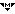 7:24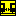 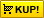  Ex 123 Valašský expres        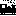 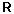 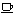 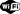 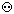 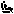 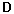 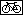 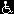 Valašské Meziříčí10:5110:53
Valašské Meziříčí11:0711:09 Ex 128 Valašský expres      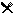 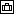 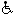 Praha hl.n. 14:39Stupeň614. C (19) 5. B (18) 5. C (16) 5. D (8)Pedagogové3